DATA HANDLING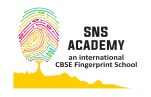 The following pictograph shows the number of absentees in a class of 30 students during the previous week. Read the table and answer the questions given bellow (Q1-Q6) :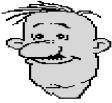 On which day were the maximum number of students absent?Thursday	b. Friday	c. Wednesday	d. SaturdayWhich day had full attendance?Thursday	b. Friday	c. Wednesday	d. SaturdayWhat was the total number of absentees in that week?a. 600	b. 125	c. 50	d. 100What was the total number of absentees on Tuesday?a. 20	b. 25	c. 50	d. 10On which day 5 students were absent?Thursday	b. Friday	c. Wednesday	d. SaturdayOn which day 30 students were absent?Thursday	b. Tuesday	c. Wednesday	d. SaturdayThe colours of fridges preferred by people living in a locality are shown by the following pictograph. Read the table and answer the questions given bellow (Q7-Q13):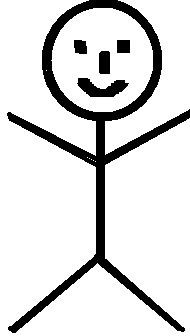 Find the number of people preferring blue colour.a. 20	b. 80	c. 50	d. 10How many people liked red colour?a. 120	b. 80	c. 50	d. 110Find the number of people preferring white colour.a. 20	b. 80	c. 50	d. 10Which colour preferred most?red	b. blue	c. yellow	d. blackWhich colour preferred least?green	b. white	c. yellow	d. blackWhich two colours liked by same number of people?green and red	b. white and yellow	c. green and black	d. black and redFind the number of people preferring yellow colour.a. 20	b. 80	c. 50	d. 60A data is a collection of numbers gathered to give some information.bar graph	b. data	c. frequency	d. tally markThe tally mark6frequency  	b. 5	c. 10	d. 8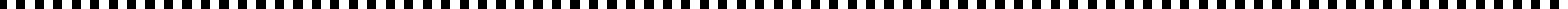 DaysNumber of Absentees= 5 studentsMonday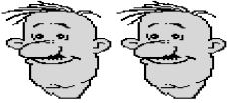 Tuesday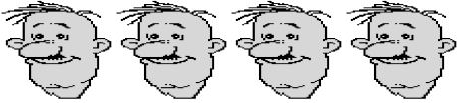 WednesdayThursday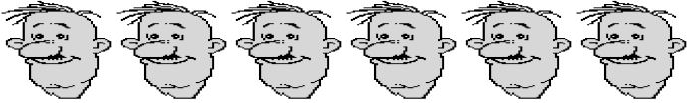 Friday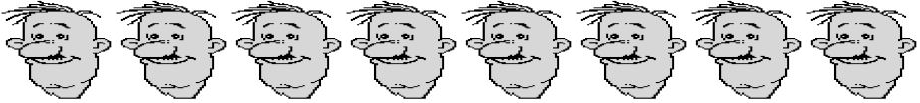 SaturdayColoursNumber of Peoples= 10 PeopleBlueRedGreenYellowWhiteBlack